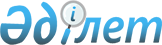 Об утверждении Положения (стандарта) бухгалтерского учета 27 "Непредвиденные обстоятельства и события, происходящие после даты отчетного периода"
					
			Утративший силу
			
			
		
					Приказ Департамента методологии бухгалтерского учета и аудита Министерства финансов Республики Казахстан от 14 июля 1998 года N 113. зарегистрирован в Министерстве юстиции Республики Казахстан 15.08.1998 г. за N 576. Утратил силу приказом Министра финансов РК от 21 июня 2007 г. N 217 (вводится в действие с 1 января 2008 года)



      


Сноска. Приказ Департамента методологии бухгалтерского учета и аудита Министерства финансов Республики Казахстан от 14 июля 1998 года N 113 утратил силу приказом


 


Министра финансов РК от 21 июня 2007 г. N 


 217 


 (вводится в действие с 1 января 2008 года).



      В соответствии с Указом Президента Республики Казахстан, имеющим силу Закона, от 26 декабря 1995 года N 2732 
 Z952732_ 
 "О бухгалтерском учете" 



      приказываю: 



      1. Утвердить Положение (стандарт) бухгалтерского учета 27 "Непредвиденные обстоятельства и события, происходящие после даты отчетного периода". 



      2. Установить, что Положение (стандарт) определяет порядок отражения в финансовой отчетности непредвиденных обстоятельств и событий, происходящих после даты отчетного периода. 



      3. Установить, что настоящее Положение (стандарт) вступает в силу с 1 января 1999 года. 



      4. Начальнику Управления концепции и общих стандартов бухгалтерского учета - Черновой Н.М. в установленном законодательством порядке обеспечить регистрацию утвержденного Положения (стандарта) в Министерстве юстиции Республики Казахстан. 



      5. Отделу внедрения и контроля Департамента методологии бухгалтерского учета и аудита Министерства финансов Республики Казахстан довести в недельный срок со дня государственной регистрации настоящий приказ и Положение (стандарт) бухгалтерского учета 27 "Непредвиденные обстоятельства и события, происходящие после даты отчетного периода" до областных управлений Департамента, комитетов и министерств.



      6. Контроль за исполнением приказа возложить на заместителя директора Департамента методологии бухгалтерского учета и аудита Министерства финансов Республики Казахстан - Айтхожину Л.Ж.

      Директор



Положение (стандарт) бухгалтерского учета 27






Непредвиденные обстоятельства и события,






происходящие после даты отчетного периода



      Цель и сфера действий

 



      1. Данное Положение (стандарт) определяет порядок отражения в финансовой отчетности непредвиденных обстоятельств и событий, происходящих после даты отчетного периода. 



      2. Данное Положение (стандарт) не распространяется на непредвиденные обстоятельства по: 



      1) обязательствам организаций по страхованию жизни, возникших на основании выданных полисов, по пенсионному обеспечению, по контрактам долгосрочной аренды; 



      2) подоходному налогу. 




 



      Определения 




 



      3. Непредвиденное обстоятельство - это условие или ситуация, конечный результат которых (доход или убыток) будет подтвержден только при совершении или не совершении одного или более неопределенных событий в будущем. 



      4. События, происходящие после даты окончания отчетного периода - это такие благоприятные и неблагоприятные события, которые происходят в период между датой отчетного периода и датой представления финансовой отчетности. 



      События, происходящие после даты отчетного периода классифицируются на: 



      1) события, обеспечивающие дальнейшее развитие условий, существовавших до даты отчетного периода; 



      2) события, отражающие условия, возникшие после даты отчетного периода. 




 



      Непредвиденные обстоятельства 




 



      5. Результат (доход или убыток) непредвиденных обстоятельств определяется будущими событиями. Руководствуясь принципом начисления, требующим отражения в финансовой отчетности влияния непредвиденных обстоятельств, субъект определяет на основе суждения исход будущих событий как непредвиденный доход или непредвиденный убыток. 




 



      Непредвиденный убыток 




 



      6. Сумма непредвиденного убытка признается как расход и обязательство при соблюдении следующих условий: 



      1) существования вероятности того, что будущие события подтвердят факт нанесения ущерба активу или возникновения обязательства на дату составления финансовой отчетности, после принятия всех возможных возмещений в расчет; 



      2) возможности оценки суммы убытка, которая возникает в результате непредвиденного обстоятельства. 



      7. В случае, если эти условия не соблюдаются, то сумма непредвиденного убытка должна раскрываться в пояснительной записке к финансовым отчетам, даже если возможность убытка маловероятна. 



      8. Сумма непредвиденного убытка, признаваемая в финансовой отчетности, оценивается на основании информации о предполагаемых суммах. При этом, признается наиболее приближенная оценка убытка из данных сумм. В случае, если невозможно произвести наиболее приближенную оценку убытка, то признается минимальная сумма из предполагаемых сумм. 




 



      Непредвиденный доход 




 



      9. Непредвиденный доход не признается в финансовой отчетности. Непредвиденный доход необходимо раскрывать только в тех случаях, когда существует вероятность его получения. 




 



      Оценка непредвиденных обстоятельств 




 



      10. Оценка результата непредвиденного обстоятельства производится на основании данных, имеющихся на дату представления финансовой отчетности. Если события, происходящие после даты отчетного периода, уточняют результат непредвиденных обстоятельств, случившихся до даты отчетного периода, то это принимается во внимание при отражении в финансовой отчетности.



      11. При возникновении непредвиденного обстоятельства по отдельной операции, типичного для большого количества подобных операций, нет необходимости производить оценку результата каждого непредвиденного обстоятельства отдельно. В этом случае, оценка может производится по группе подобных операций.

      Раскрытие

      12. В соответствии с параграфами 7, 9 по непредвиденным обстоятельствам раскрывается следующая информация:



      1) сущность непредвиденного обстоятельства;



      2) факторы, влияющие на результат непредвиденных обстоятельств;



      3) оценка непредвиденных обстоятельств или объяснение о невозможности осуществления оценки.



      13. Дополнительно банки в финансовой отчетности по непредвиденным обстоятельствам раскрывают характер и сумму обязательств: 



      по предоставленным кредитам (депозитам) другим лицам в соответствии с договором (соглашением), но не предоставленным на дату отчетного периода; 



      по любым видам гарантий и непокрытых аккредитивов; 



      по любым видам залогов; 



      по форвардным, фьючерсным контрактам, любым видам производных инструментов, соглашений об обратной покупке, не отраженных в финансовой отчетности; 



      по другим непредвиденным обстоятельствам, не отраженным в финансовой отчетности, но влекущим за собой определенные риски. 




 



      События, происходящие после даты отчетного периода 




 



      14. Финансовая отчетность корректируется по событиям, происходящим после даты отчетного периода, которые предоставляют дополнительную информацию по суммам, имеющим отношение к условиям, существовавшим до даты отчетного периода. 



      15. По событиям, происходящим после даты отчетного периода, если они не относятся к условиям, существовавшим на дату отчетного периода, корректировки в финансовую отчетность не вносятся.



      Данные события раскрываются в финансовой отчетности в том случае, если они являются существенными для пользователей при принятии ими экономических решений. 



      16. Корректировка финансовой отчетности или раскрытие производится по дивидендам, причитающимся за отчетный период, сумма которых начислена между датой отчетного периода и датой представления финансовой отчетности.

      Раскрытие

      17. В соответствии с параграфом 15 по событиям, происходящим после даты отчетного периода, должна быть раскрыта следующая информация:



      1) сущность событий, происходящих после даты отчетного периода;



      2) оценка событий, происходящих после даты отчетного периода или объяснение о невозможности осуществления оценки.

      Дата вступления в силу

      18. Данное Положение (стандарт) вступает в силу с 1 января 1999 года. 

					© 2012. РГП на ПХВ «Институт законодательства и правовой информации Республики Казахстан» Министерства юстиции Республики Казахстан
				